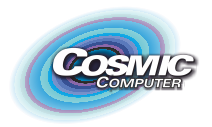 InvoiceInvoiceInvoiceInvoiceInvoiceDate: Inv.No-CCAPR18/19-01Date: Inv.No-CCAPR18/19-01FromPh:FromPh:FromPh:To19, Seebiah Road, Opposite: Agarwal Choultry,Devaraja Mohalla, Mysore,Karnataka 570001
To19, Seebiah Road, Opposite: Agarwal Choultry,Devaraja Mohalla, Mysore,Karnataka 570001
To19, Seebiah Road, Opposite: Agarwal Choultry,Devaraja Mohalla, Mysore,Karnataka 570001
To19, Seebiah Road, Opposite: Agarwal Choultry,Devaraja Mohalla, Mysore,Karnataka 570001
Sl NoItemsItemsItemsUnit costUnit costQtyQtyPricePrice01Renewal of DomainHosting and MaintenanceRenewal of DomainHosting and MaintenanceRenewal of DomainHosting and MaintenanceOF  www.vyshakinn.com
	Start Date : 5th -April-2018	End Date   : 4th -April-2019www.hotelvyshak.com	Start Date : 30th -June-2018 	End Date   : 29th -June-2019OF  www.vyshakinn.com
	Start Date : 5th -April-2018	End Date   : 4th -April-2019www.hotelvyshak.com	Start Date : 30th -June-2018 	End Date   : 29th -June-2019OF  www.vyshakinn.com
	Start Date : 5th -April-2018	End Date   : 4th -April-2019www.hotelvyshak.com	Start Date : 30th -June-2018 	End Date   : 29th -June-20194,000.004,000.004,000.004,000.00TotalTotalTotalTotalTotalTotalTotal8,000.008,000.00In words: Eight thousand only.Note :All cheques payable in the name of Cosmic Computer only.NEFT Details :Acc Name: Cosmic ComputerAcc No : 5042000100043301Bank : Karnataka bankBranch : Kuvempunagar, Mysore.IFSC : KARB0000504MICR : 570052007In words: Eight thousand only.Note :All cheques payable in the name of Cosmic Computer only.NEFT Details :Acc Name: Cosmic ComputerAcc No : 5042000100043301Bank : Karnataka bankBranch : Kuvempunagar, Mysore.IFSC : KARB0000504MICR : 570052007In words: Eight thousand only.Note :All cheques payable in the name of Cosmic Computer only.NEFT Details :Acc Name: Cosmic ComputerAcc No : 5042000100043301Bank : Karnataka bankBranch : Kuvempunagar, Mysore.IFSC : KARB0000504MICR : 570052007In words: Eight thousand only.Note :All cheques payable in the name of Cosmic Computer only.NEFT Details :Acc Name: Cosmic ComputerAcc No : 5042000100043301Bank : Karnataka bankBranch : Kuvempunagar, Mysore.IFSC : KARB0000504MICR : 570052007In words: Eight thousand only.Note :All cheques payable in the name of Cosmic Computer only.NEFT Details :Acc Name: Cosmic ComputerAcc No : 5042000100043301Bank : Karnataka bankBranch : Kuvempunagar, Mysore.IFSC : KARB0000504MICR : 570052007In words: Eight thousand only.Note :All cheques payable in the name of Cosmic Computer only.NEFT Details :Acc Name: Cosmic ComputerAcc No : 5042000100043301Bank : Karnataka bankBranch : Kuvempunagar, Mysore.IFSC : KARB0000504MICR : 570052007In words: Eight thousand only.Note :All cheques payable in the name of Cosmic Computer only.NEFT Details :Acc Name: Cosmic ComputerAcc No : 5042000100043301Bank : Karnataka bankBranch : Kuvempunagar, Mysore.IFSC : KARB0000504MICR : 570052007In words: Eight thousand only.Note :All cheques payable in the name of Cosmic Computer only.NEFT Details :Acc Name: Cosmic ComputerAcc No : 5042000100043301Bank : Karnataka bankBranch : Kuvempunagar, Mysore.IFSC : KARB0000504MICR : 570052007For Cosmic ComputerVaasuFor Cosmic ComputerVaasu